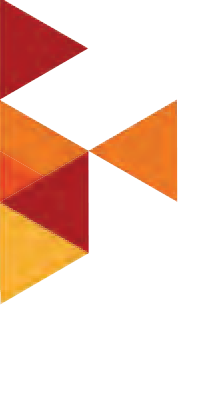 ÇÖZÜM KARAKTERİMDE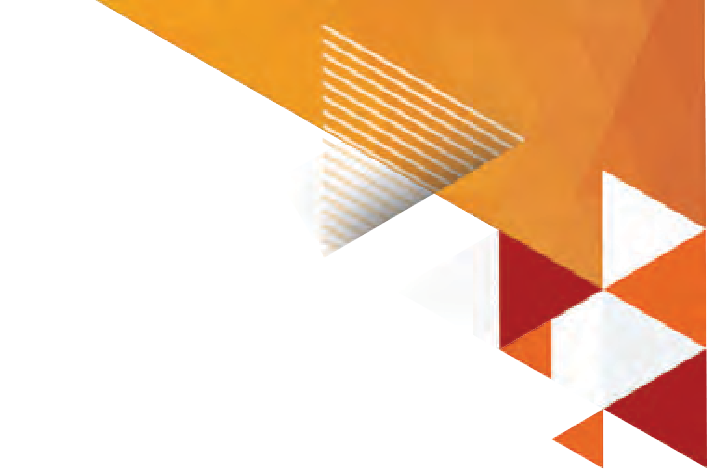 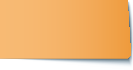 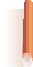 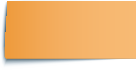 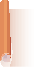 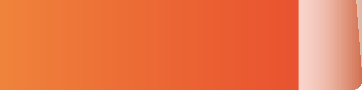 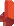 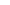 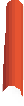 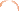 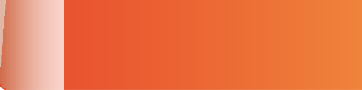 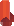 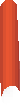 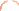 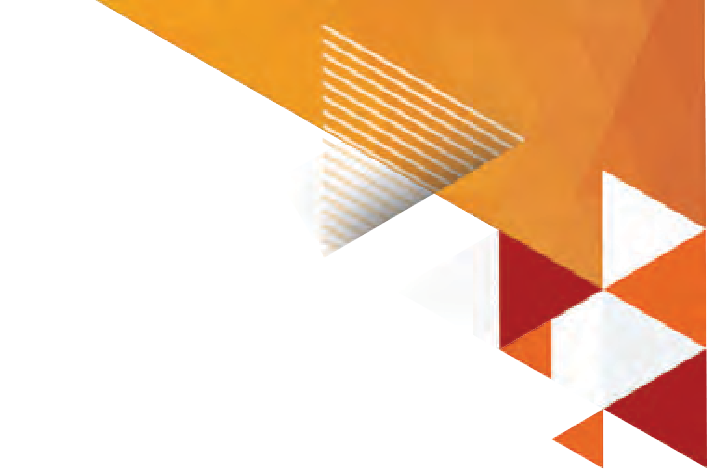 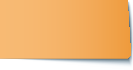 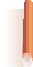 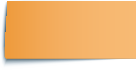 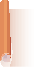 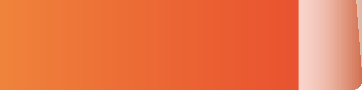 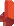 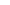 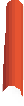 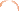 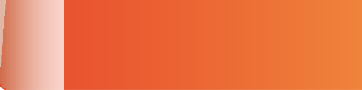 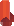 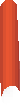 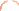 Araç-Gereçler1- Etkinlik Bilgi Notu 2- Çalışma Yaprağı-1MakasKutuUygulayıcı İçin Ön HazırlıkSüreç (Uygulama Basamakları)Etkinlik Bilgi Notu etkinlik sürecinde tahtaya asılmak üzere A3 formatında bir kopyası alınarak sınıfa getirilir.Çalışma Yaprağı-1’deki hikâyeler öğrencilere dağıtılmak üzere toplamda sınıf mevcuduna denk gelecek şekilde mümkün olduğunca eşit sayıda çoğaltılır. Hikâyeler katlanarak kutuya atılır.Öğrencilerle etkinliğin amacının ‘sahip olduğumuz karakter güçlerini zorluklar karşısında kullanmayı bilmek’ olduğu açıklanır.Ardından aşağıdaki yönergeyle etkinlik başlatılır:“Sevgili öğrenciler, hepimiz zaman zaman yaşamımızda zorluklarla karşılaşıyoruz. Bu zorluklarla başa çıkmak için de çeşitli yollar ve kaynaklar kullanıyoruz. Bu kaynaklardan önemli bir tanesi de sahip olduğumuz karakter güçleridir. Şimdi size dağıtacağım örnek zorlu olaylarda karakter güçlerinden faydalanarak çözüm/ler üretmenizi istiyorum.”Kutu sınıfta gezdirilir ve her öğrenci birer örnek olay seçerek üzerinde çalışmaya başlar. Karakter güçlerinin hatırlatılması ve öğrencilerin çalışma sürecinde yararlanması için tahtaya Etkinlik Bilgi Notu asılır. Bu süreç için öğrencilere on dakika süre verilir.Sürenin tamamlanmasının ardından aynı hikâye numarasına sahip öğrenciler bir araya gelerek aralarında grup oluştururlar ve kendi çözümlerinde kullandıkları karakter güçlerini ve sebeplerini aralarında tartışırlar.Tartışmanın tamamlanmasının ardından her gruptan birer sözcü tahtaya gelerek kendi hikâyelerindeki çözüm yolunda kullandıkları karakter güçlerini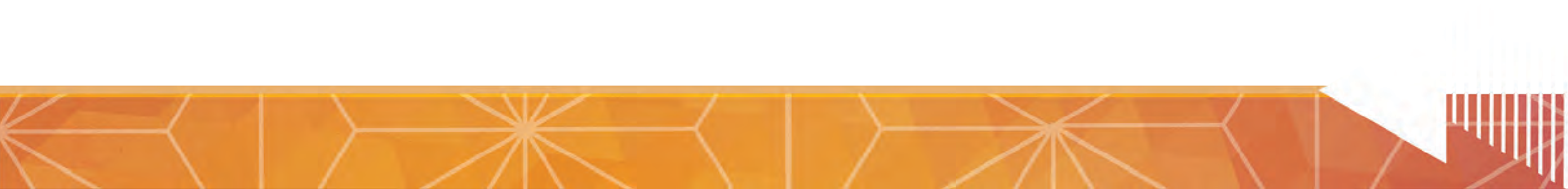 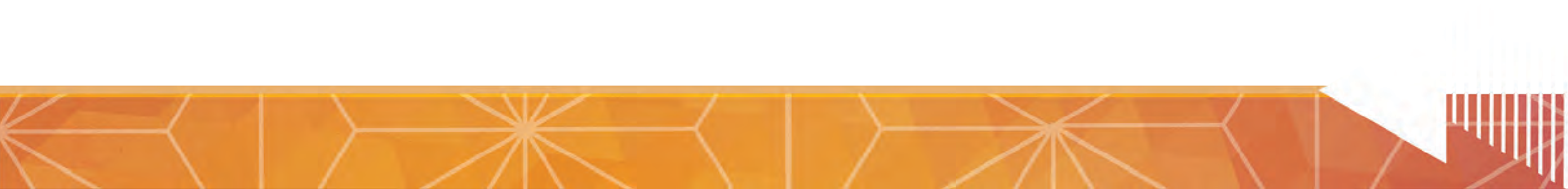 173Süreç (Uygulama Basamakları)ve kullanma sebeplerini sınıfla paylaşır.Tüm grup sözcülerinin paylaşımlarının ardından öğrencilerden düşüncelerinin alınması ve dönüt amacıyla şu sorular yöneltilebilir: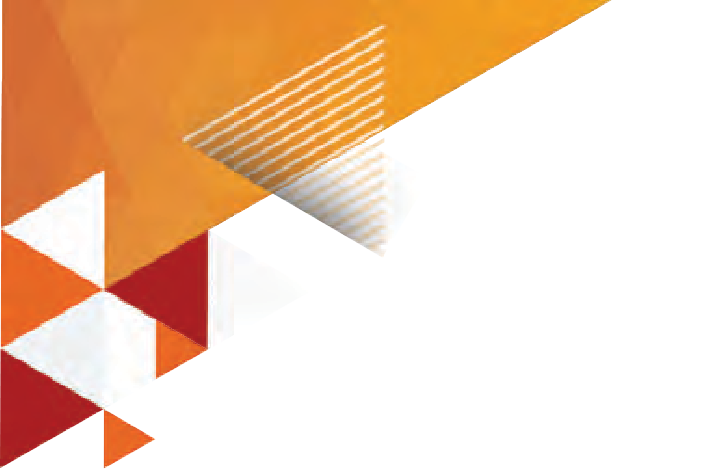 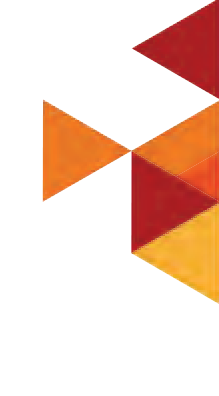 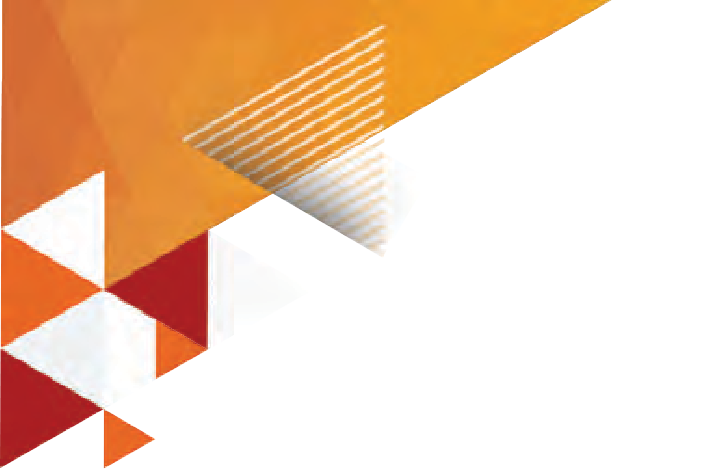 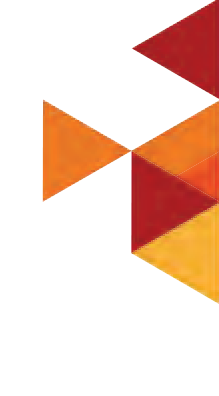 Karşılaştığınız örnek hikâyede aklınıza ilk gelen karakter gücünüz neydi?Hangi hikâyede kullanılan hangi karakter güçlerini kendinize daha yakın hissettiniz?Zorluklar	karşısında	daha	çok	hangi	karakter	güçlerinizi kullanıyorsunuz?Kendi hikâyeniz için birleştiğiniz grupta hangi karakter gücünün/ güçlerinin zorluklar karşısında kullanılabileceğini ilk defa fark ettiniz?Hangi	karakter	gücünün/güçlerinin	zorluklar	karşısında kullanılabileceğini görmek sizi şaşırttı?Bu etkinlikten sonra hangi karakter güçlerini hayatınızdaki zorluklar karşısında kullanmak istersiniz?Tartışma sürecinin tamamlanmasının ardından etkinliğe yönelik şu yönerge sınıfla paylaşılarak etkinlik sonlandırılır:“Sevgili öğrenciler, yaşamda sahip olduğumuz birçok karakter gücü var. Bu etkinlikte sahip olduğumuz karakter güçlerinin yaşamımızda bize eşlik ettiği kadar karşılaştığımız zorluklarda da çözüm yolumuz olabildiğini gördük. Artık karakter güçlerimizi daha yakından tanıyoruz ve onları zorluklar karşısında çözüm yolu olarak kullanabileceğimizi daha iyi biliyoruz.”Kazanımın DeğerlendirilmesiÖğrencilere etkinlikteki toplumsal rollerin dışındaki rolleri, bu rollerin gerektirdiği sorumlulukları ve bunları yerine getirmemenin doğurabileceği sonuçları araştırmaları önerilebilir.Öğrencilere yakın çevrelerindeki insanların sahip olduğu toplumsal rol ve sorumlulukları ve onları yerine getirmediklerinde karşılaştıkları sorunları gözlemlemeleri ve gelecek hafta sınıfta paylaşmaları önerilebilir.Sınıfça/okulca toplumsal roller ve gerektirdiği sorumluluklar panosu hazırlanabilir.Uygulayıcıya NotÖzel gereksinimli öğrenciler için;Çalışma yaprağında yer alan yazılı materyallere Braille yazı eklenebilir ya da punto büyütülerek materyal desteği sağlanabilir.Karakter gücünü oluşturan değişkenler için öğretmen örnekleyerek destek sağlayabilir.Öğrencinin kendi yaşamında karşılaştığı bir zorluk karşısında kullandığı karakter güçlerini paylaşmaya dair bir örnek üzerinden geri bildirim sunulabilir.ETKİNLİK BİLGİ NOTUÇÖZÜM KARAKTERİMDE KARAKTER GÜÇLERİMİZYaratıcılıkMerakÖğrenme AşkıAçık FikirlilikÇok Yönlü Bakış AçısıDürüstlükCesur OlmaAzimYaşam CoşkusuNezaketSevme ve SevilmeSosyal ZekâAdil OlmaLiderlikTakım ÇalışmasıAffedicilikAlçak GönüllülükTedbirlilikÖz düzenlemeEstetik ve Mükemmelliğin TakdiriŞükran DuymaUmutMizahManeviyatKAYNAK:Kabakçı, Ö . (2016). Karakter Güçleri ve Erdemli Oluş: Güçlü Yanlara-Dayalı Psikolojik Danışma ve Değerler Eğitimine Yeni Bir Yaklaşım . Türk Psiko- lojik Danışma ve Rehberlik Dergisi , 6 (45) , 25-40 . Retrieved from https://dergipark.org.tr/tr/pub/tpdrd/issue/42745/5159251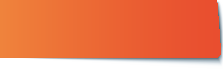 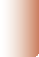 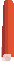 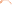 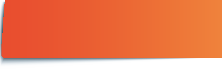 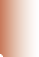 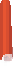 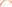 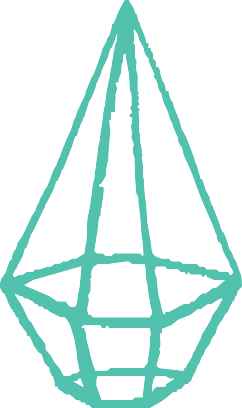 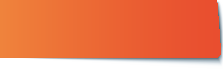 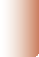 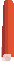 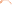 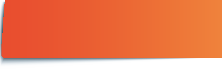 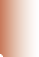 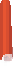 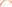 Merhaba, ben Ali. Bu sıralar oldukça gerginim. Matematik sınavına 2 gün kaldı ve önümde çalışılmamış birsürü konu var. Aslında derslerime düzenli olarak çalışmaya niyetleniyorum ama okuldan kalan zamanlarımda arkadaşlarımla vakit geçirmek, gezmek istiyorum. Eve geldiğimde de biraz dinlenmek ve televizyon seyretmek istiyorum. Zaman çabucak geçiyor ve çalışmaya vakit bulamıyorum.Problemin çözümünde hangi karakter güçlerinden faydalandınız?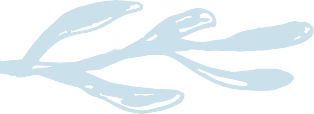 Problemin çözümünde neden bu karakter güçlerinden faydalandınız? Bu karakter güçleri sorunu nasıl çözdü?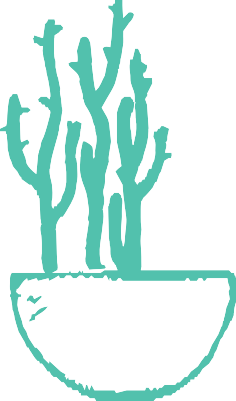                      2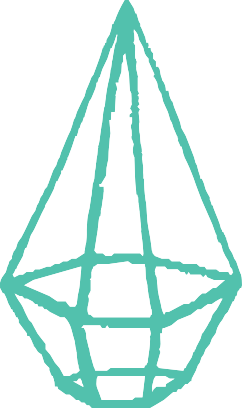 Merhaba ben Ayşe, sosyal ve arkadaş canlısı biriyim. Arkadaşlarım benim için çok kıymetlidir ama son zamanlarda arkadaş grubumuzda bazı çatırdamalar var. İki arkadaşım basit bir sebepten kavga ettiler ve konuşmuyorlar. Beni ve diğer arkadaşlarımı da taraf tutmaya zorluyorlar. Ben ise iki arkadaşımı da seviyorum ve arada kalmaktan çok yoruldum.Problemin çözümünde hangi karakter güçlerinden faydalandınız?Problemin çözümünde neden bu karakter güçlerinden faydalandınız? Bu karakter güçleri sorunu nasıl çözdü?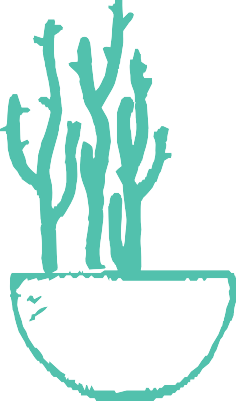 3Merhaba ben Buket, meslek seçimi yapmam gereken zamanlar yavaş yavaş yaklaşıyor ama ben ne yapmak istediğimi hala bilmiyorum. İlkokuldan beri gitar çalıyorum ve müzikle ilgilenmek beni çok mutlu ediyor. Ailem ise abim gibi mühendislik okumamı istiyor. Kendimi onların istekleriyle kendi isteklerim arasında sıkışmış hissediyorum.Problemin çözümünde hangi karakter güçlerinden faydalandınız?Problemin çözümünde neden bu karakter güçlerinden faydalandınız? Bu karakter güçleri sorunu nasıl çözdü?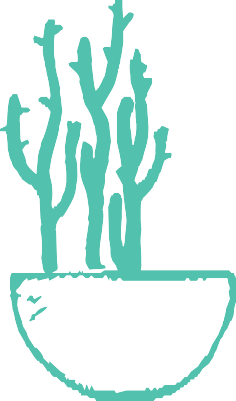 